הזמנה לקבלת הצעות במכרז פומבי לרכישת זכויות חכירהבמתחם שכונת נווה חן בחצור הגלילית (סה"כ 144 יח"ד)לבניה רוויה למטרת השכרה לטווח ארוך ומכירה חופשית בחצור הגליליתמכרז מספר צפ/16/2023 דחיית מועדים עקב המצב הביטחוני רשות מקרקעי ישראל מודיעה בזאת על דחיית המועד האחרון להגשת ההצעות ליום 25/10/2023 בשעה 12:00 בצהריים בדיוק.רשות מקרקעי ישראל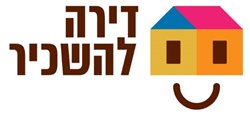 מרחב עסקי צפוןמשרד הבינוי והשיכוןאגף בכיר שיווקמחוז צפון 